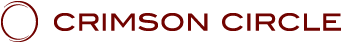 LES ENSEIGNEMENTS DU CRIMSON CIRCLELa série :" La Passion 2020"SHOUD 04: " La Passion 2020 04" - Avec ADAMUS, canalisé par Geoffrey HoppePrésenté au Crimson Circle,le 14 Décembre 2019
www.crimsoncircle.comJe Suis ce que Je Suis, Adamus de Saint-Germain.Ah! Quel plaisir d'être de retour ici au Centre de Connexion avec chacune et chacun d'entre vous, avec vous tous qui regardez aujourd'hui.Prenons une autre bonne respiration profonde alors que nous entrons dans cette journée, dans tout ce qu'elle offre.Le programme pour aujourd'hui, je vais en parler dans un instant - comme toujours, je vais donner ma dissertation d'ouverture - puis nous allons avoir un court merabh, suivi d'une session très spéciale et ensuite un long merabh. Si vous ne dormez pas d'ici là (Adamus rit), sinon rien ne fonctionnera.Les Invités d’aujourd’huiDonc, cher Shaumbra, nous avons pas mal d'invités dans la maison aujourd'hui, pas seulement vous qui êtes ici en direct, mais pas mal d'invités venant de l'autre côté. Nous avons DocCe (Cheryl Bornt) qui est partie récemment. Elle s'intéresse très, très activement à Shaumbra. Il se peut que vous la voyiez venir dans vos rêves, venir dans votre vie de temps en temps. Vous savez, elle était relativement calme dans sa dernière vie sur la planète. Maintenant, elle est une sorte de professeur exigeant, comme l'a découvert Cauldre. Elle vient à vous – il se peut que ce soit un peu dur, un peu direct - non pas pour vous faire passer un mauvais moment, mais pour vous remettre sur la bonne voie.Elle a étudié la psychologie dans sa dernière vie. Elle comprenait vraiment beaucoup de choses concernant le mental, la façon dont fonctionne le mental humain, et quand elle est arrivée de l'autre côté, elle a été soulagée d'être hors de son corps physique, qui lui causait beaucoup de douleur, mais aussi de son mental, de ne plus avoir à penser, et elle a réalisé à quel point le mental s’occupe de tout. Il s’empare des choses. Je veux dire, le mental peut prendre quelque chose de très petit et insignifiant, quelque chose qui pourrait être rapidement libéré et relâché, mais il s’en empare à fond et continue à travailler dessus,  à y revenir et à le faire exploser en quelque chose de beaucoup plus grand que ça ne l'est en réalité. Alors, elle va travailler avec vous là-dessus. Lorsque vous avez l’impression d’être insignifiant, lorsque vous êtes pris dans les petits problèmes qui ne font vraiment aucune différence, lorsque votre mental transforme quelque chose en une sorte d'émotion obsessionnelle, elle va être là pour dire: «Laisse tomber. Laisse aller. Ce n'est pas le moment. Tous les petits trucs, laisse tomber, car il y a quelque chose d'autre beaucoup plus important, quelque chose d'autre qui se passe.FM, celui que vous connaissez sous le nom de John Kuderka, est également là. Il a été très, très actif ces derniers temps, à travailler sur ses connexions, celles qui vont vous permettre de vous connecter vraiment à votre divinité d'une manière qui tienne. Qui se maintienne.Bon, vous avez tous eu des connexions, vous les ressentez de temps en temps, et à mesure que vous parvenez aux dernières étapes de votre Réalisation, les connexions vont rester beaucoup plus longtemps. Mais parfois elles sont difficiles à maintenir, et vous savez à quoi ça ressemble. Vous avez alors cette sensation incroyable et le lendemain, vous êtes à nouveau au trente-sixième dessous. Le lendemain, vous êtes pris dans la conscience de masse. FM n'a pas encore tout à fait fini ses recherches là-dessus. Nous allons y parvenir très bientôt, mais il s'agit de maintenir cette connexion avec l'humain, le Maître, le divin de sorte que cela cesse d’entrer et sortir, de sorte que vous l’enraciniez vraiment.Une grande partie de la recherche qu'il effectue est également basée sur ce qui fut appris à l'époque de la Lémurie, lorsque vous êtes entré dans la biologie humaine pour la première fois, après que vous y soyez né pour la première fois, emprisonné en elle. Mais avant cela, il y avait des difficultés à maintenir la conscience dans la biologie. Cela fonctionnait pendant un petit moment et ensuite vous en sortiez; cela marchait à nouveau pendant quelque temps, vous pouviez être - qui sait - des mois ou des années dans ce corps humain et puis soudain vous étiez en dehors. Il y eut donc beaucoup de travail à effectuer pour vous faire entrer dans ce corps, pour vous enraciner. FM utilise certains de ces mêmes concepts, les dynamiques entre la conscience et l'énergie, pour vraiment comprendre maintenant ce que c'est que de s’enraciner et de rester dans cette Réalisation sans se retrouver en train d’entrer et sortir.Il y a beaucoup de forces à l'œuvre pour vous faire sortir de cette présence consciente, de votre Réalisation. La conscience de masse est une force énorme. Beaucoup de forces qui vous tirent en arrière. Votre passé, d’autres personnes certainement, juste une sorte de compression de la vie dans cette réalité; le fait de vivre dans la biologie va vous tirer dehors. Il travaille donc sur la façon de rester dans cette connexion.Tout comme nos autres invités d'aujourd'hui- nous avons ici bien plus d'un millier de Maîtres Ascensionnés. Ils s'intègrent. Ils ne prennent pas beaucoup de place (quelques rires). Ils ne mangent pas beaucoup de nourriture. Eh bien, ils me disent qu'ils aimeraient, mais ils ne mangent pas beaucoup de nourriture, ils ne prennent pas beaucoup de place, donc environ un millier sont venus nous rendre visite aujourd'hui, parce qu’en ce moment, c'est une sorte de moment marquant. Et vous vous dites: "Eh bien, où sont les autres?" Nous approchons des neuf mille neuf cents Maîtres Ascensionnés, 9 900, très près. "Que font les autres?" Eh bien, imbécile, ils regardent sur Internet (rires) au Club des Maîtres Ascensionnés, comme tant de Shaumbra, même certains d'entre vous qui vivent ici dans le Colorado, «Pourquoi devrais-je faire toute cette route» - vous savez, 15 minutes - «pour assister à un Shoud en direct avec Adamus. Je vais juste m'asseoir ici et le regarder sur mon Internet." Et vous vous dites:" Eh bien, n'est-il pas des plus facile pour un Maître Ascensionné d'être tout simplement à n’importe quel endroit? Ne pourraient-ils pas simplement être ici? "Parce que c'est à peu près tout ce qu'il faut, vous savez. Vous n'avez pas à déplacer un corps. Vous n'avez pas à passer par le temps et l'espace. Mais ils essaient d'apprendre ce que c'est que d'être humain, un humain moderne.Donc, beaucoup d'entre eux ont dit: «Non, nous allons rester ici au Club des Maîtres Ascensionnés et nous allons faire comme si nous étions humains. Nous allons le regarder sur ce grand écran et nous allons voir à quoi ça ressemble. Nous allons voir à quoi ça ressemble pour tous ceux qui le regardent aujourd'hui sur vos écrans ", alors saluons les Maîtres Ascensionnés au Club des Maîtres Ascensionnés (plus de rires, alors que le public salue les caméras). Oui, une autre grosse vague ici. C’est enregistré. Allons-y, ok, pour qu'ils puissent voir. Et ils se marrent tous bien sûr, car ils savent qu'ils pourraient être ici. Mais vraiment, ils s’intéressent à ce que fait l’humain.Près d'un millier d'entre eux enseignent par le biais des humains sur la planète. Ils ont leurs propres groupes et nous en parlons beaucoup: «Comment va votre groupe? Comment va mon groupe? »Ils ont leurs groupes avec lesquels ils travaillent, certains par la canalisation, d'autres simplement - comment dites-vous – par une sorte de guidance énergétique. Et c'est intéressant parce qu’on pourrait penser que les Maîtres Ascensionnés ne sont pas compétitifs. Eh bien, bien sûr que si! Nous avons été humains. Nous avons connu ça. Nous plaisantons les uns avec les autres. Il y a ce genre de rivalité douce, et bien sûr, vous savez ce qui se passe quand quelqu'un est numéro un - vous savez, disons, la meilleure équipe de football, le meilleur nageur du monde, le meilleur de tout - tout le monde est en compétition avec cet être, et dans ce cas, eh bien ...LINDA: Qui est le numéro un? (rire)ADAMUS: Dans ce cas, je suis en quelque sorte la grande cible…LINDA: Ohh.ADAMUS:… parmi les Maîtres Ascensionnés. Nous le faisons pour le plaisir. Nous retournons en quelque sorte à notre personnalité humaine - vous savez, les taquineries, les blagues, la rivalité - mais, oui, maintenant, c'est arrivé au point où ils s'associent tous les uns avec les autres (plus de rires), près d'un millier de Maîtres Ascensionnés essayant de me perturber.LINDA: Waou!ADAMUS: Mais ce qu'ils ne réalisent pas - peut-être sont-ils en train de comprendre, en regardant cela sur l’Internet divin - ce qu'ils ne réalisent pas, c’est que ce n'est pas moi, chers Maîtres Ascensionnés. Ce n'est pas avec moi que vous êtes en compétition. C'est avec Shaumbra.LINDA: Oh (quelques rires et applaudissements).ADAMUS: Ce n'est pas moi, ce sont vos groupes. Maintenant, je ne dis rien de négatif sur vos méthodes d'enseignement ou sur le groupe d’humains. Bien sûr, ils sont tous simplement merveilleux. Mais si vous voulez rivaliser, ne vous en prenez pas à l’entraîneur. Ne vous en prenez pas à l'entraîneur. Prenez-vous en aux joueurs sur le terrain.Vous savez, j'ai les meilleurs joueurs. Je vous ai recruté dans mon projet. J'ai les meilleurs joueurs de tous. Je veux dire, les… (plus d'applaudissements et d'applaudissements)LINDA: Ceci est une machination.ADAMUS: C’est une machination (Linda rit). J'irai jusqu'à dire que dans les premiers jours après avoir succédé à Tobias, il m’a fallu jeter un coup d'œil à notre équipe, vous savez, qui joue, qui y était, et pour certains, je savais qu’ils n’y arriveraient pas. Je veux dire, ils le voulaient en quelque sorte, mais je savais que lorsque nous entrerions dans les parties difficiles, les parties vraiment difficiles, ils n'allaient pas supporter. Je savais que lorsque nous commencerions à parler de ce qu'est l'énergie, qui est la chose la plus importante se passant sur la planète – de ce qu’est l'énergie et de ce qu'est la conscience - ils ne seraient pas là. Ils ne pourraient pas gérer cela.Alors, vous savez ce que j'ai fait? Je les ai envoyés vers les autres équipes (Adamus rit). Vraiment, "Allez ailleurs", parce qu’en un sens nous sommes un petit groupe, tout bien considéré, mais avec les meilleurs joueurs, le plus de dévouement, le plus d'engagement, et il ne s’agit même pas de gagner. Il ne s'agit pas de gagner. Il s'agit de permettre votre Réalisation.C'est une sorte de Shoud spécial aujourd'hui, car ils sont tous ici, ressentez cela un instant. Nous voici à la fin de l'année. La fin de l'année est toujours plutôt agréable pour les humains, parce que "Oh, je m’en suis sorti!". Beaucoup d'humains travaillent vraiment très très dur toute l'année, et ensuite arrive cette période de l'année, tout le monde ralentit un peu, on fait un peu plus de choses pour soi-même, c’est un peu plus facile. «J'ai survécu aux épreuves et aux tribulations, en mars et avril.» Les mois de mars et d’avril de n'importe quelle année sont difficiles. Vous savez, la pression est forte, surtout si vous êtes dans le monde de l'entreprise. La pression monte alors que vous avancez de plus en plus profondément dans l'année ; est-ce que vous atteignez vos objectifs ? Faites-vous la bonne chose? Et toute la pression que vous avez.Nous voici donc à la fin de l'année. C’est important. Prenez simplement une respiration profonde et ressentez cela. Les choses se calment en ce moment.Nous sommes à la fin du siècle - je veux dire, pas le siècle, la décennie. Heu! C'est comme un siècle pour moi. Nous sommes à la fin de la décennie, et en voilà une autre grande. C'est toujours comme un gros marqueur, "Je suis passé à travers ces dix ans". J'ai traversé dix ans avec vous (quelques rires), donc c'est quelque chose d’important pour moi (quelques applaudissements). Ouais, ouais. Et, bien sûr, vous savez ce que je dis au Club des Maîtres Ascensionnés maintenant que je suis titulaire (Adamus rit).LINDA: Ha, ha, ha, ha! Ha, ha!ADAMUS: Où est le roulement de tambour quand j'en ai besoin? (Plus de rires) Effets sonores. D'accord. On passe celui-là. Ouais.J'ai dit à certains groupes que si je revenais sur la planète - ce que je ne vais pas faire – si je revenais dans la biologie, qu'est-ce que j'aimerais faire? Quel serait mon métier préféré? Je voudrais être un animateur de jeux télévisés (quelques rires). Je veux dire, je suis habillé comme ça aujourd'hui (Adamus rit). Je voudrais être un animateur de jeux télévisés et j'aurais une émission sur Internet intitulée "Quel est votre Makyo?" (Plus de rires) Oui. Et devinez qui seraient les candidats? (quelqu'un dit «nous») Oui, vous! (Adamus rit) Oui. Quel jeu amusant à jouer, avec toutes sortes de prix, de chausse-trappes, de bonus spéciaux, et qui a le meilleur makyo de tous, qui peut le libérer. Ouais, oh, ce serait amusant.À la Veille de la RéalisationMais de toute façon, nous y sommes, je suis professeur titulaire à la fin des dix ans. Nous voici à la toute, toute fin d'un long, long cheminement, pas seulement les dix ans mais votre périple sur la planète. Nous arrivons en 2020. Je ne suis pas vraiment un grand fan de ces dates jalonnant le chemin. Vous vous souvenez de certaines d'entre elles. Le ‘Chaos’ Harmonique (Adamus rit) et toutes les autres dates, mais 2020 est spécial, est très spécial. Du point de vue de la numérologie, c'est un peu spécial parce que c'est, eh bien, c'est le plus équilibré. 2-0, 2-0, c’est l’année la plus équilibrée que vous aurez jamais dans votre existence, la numérologie est la plus équilibrée. 2-0, 2-0. C’est un quatre, qui est aussi un nombre absolu d’équilibre. Je ne vais pas dire que vous avez choisi d'entrer dans votre Réalisation en 2020 à cause de l'année 2020. Les choses fonctionnent ainsi en quelque sorte : d'une manière étrange, c'est devenu 2020, lorsque vous avez choisi que ce serait le moment.À propos de l’entrée en 2020, dans cette année, je connais les dates de votre Réalisation, lorsque vous réaliserez votre Réalisation. Je veux dire, vous êtes déjà réalisé, mais vous ne le réalisez pas. Mais quand vous le réaliserez, vous aurez un de ces moments (geste de se frapper le front). Ce seront des centaines, peut-être un peu plus de 1200, jusqu'à 1200 Shaumbra qui réaliseront leur Réalisation en 2020 (quelques Shaumbra disent "Waou" et quelques applaudissements). Ouais.Quand j'ai commencé à travailler avec vous, j'aurais été heureux avec cinq (quelques rires), et nous en avons beaucoup plus à cause de votre désir authentique, de votre connaissance qui vous a permis de vous laisser guider vers cet endroit. 2020 va être une année importante à bien des égards.Maintenant, j'entends déjà des gens, "Eh bien, suis-je l'un d'eux?" Cela n'a pas d'importance. Peu importe que vous le soyez ou non, car la Réalisation est naturelle en fin de compte. Vous y parviendrez. Je ne passe pas beaucoup de temps à en parler, car je sais que c'est là. J'utilise votre Réalisation pour aider à soutenir l’allure concernant le fait de rester sur la planète. Comment laissez-vous l'énergie vous servir? C’est la chose critique en ce moment. Comment restez-vous? C’est ce sur quoi DocCe et FM, et beaucoup, beaucoup d’autres travaillent, vous soutenant pendant que vous restez sur la planète. Comment tolérez-vous certaines des choses difficiles qui se passent? Ce sera la grande question. Alors que le monde devient plus fou, que la technologie devient de plus en plus avancée, comment tolérez-vous cela?Nous sommes en quelque sorte à la veille de la Réalisation, et je veux vraiment que vous vous le ressentiez aujourd’hui, vous tous, peu importe si vous regardez en ligne avec les Maîtres Ascensionnés ou si vous êtes ici. Mais lors des deux prochaines semaines, les choses vont devenir plutôt calmes, à cause des vacances, mais aussi à cause d'un cycle naturel. Utilisez ce temps pour vraiment ressentir comment vous êtes parvenu ici et ce qui vient ensuite. Ce qui va suivre va être très, très différent. Ça élimine beaucoup de choses comme la peur. La peur. Ça élimine l'inquiétude et le doute.Nous y voilà… vous savez, cela remonte à mon livre qui n'a pas encore été écrit, et je comprends que les livres ne sont pas si populaires de nos jours. Je suis une sorte de Maître Ascensionné du livre. J'aime les livres. J'aime la sensation viscérale du papier et l'odeur de l'encre, et j'aime marquer les pages pour y revenir. Je comprends que maintenant les choses passent par la vidéo. Vous faites de la vidéo, parce que c’est rapide, mais j'aimerais quand même que ce livre soit écrit un de ces jours, Cauldre (quelques rires).Ainsi, au Temps des Machines, 2020 était l'année critique. Je suis retourné dans ma dernière vie, dans mes derniers mois sur la planète, et soudain, sans intention de le faire, je me suis retrouvé projeté dans le futur, qui est en fait ici même. Je me suis retrouvé dans un scénario du futur et tout à coup ce fut très étrange, très étrange. Tout à coup, je suis ici et je vous parle, mais - eh, étrange - à travers ce personnage différent, dont je savais que ce n'était pas le mien. Mais pourtant, quand j'ai entendu la voix de ce que je sais maintenant être Cauldre, ce fut du genre: "Eh bien, c'est moi qui parle. C’est mon énergie qui sort. Qu'est-ce qui se passe ici? Pourquoi ai-je soudain été attiré par cet endroit dans le futur? »J'ai réalisé que c'était l'année 2020.Alors que je m'écoutais en train d’être canalisé par Cauldre – il faut imaginer, c'était un peu bizarre – je m’écoutais, canalisé par Cauldre, et j'ai soudain réalisé ce qui se passait. Énormément de membres de cette famille, de ce groupe - vous - parveniez à la Réalisation cette année. Cela ouvrait également la voie à beaucoup, beaucoup d'autres Shaumbra qui réalisaient enfin que ce n'était pas si difficile, qui entendaient parler de ces autres qui avaient eu leur Réalisation, qui entendaient parler d'eux, et ensuite les autres Shaumbra du monde, d’abord un par un, puis très nombreux, puis très, très nombreux, la permettaient tout à coup. Cela balayait cette communauté. C'est cette année qui vient.Maintenant, je dois faire attention et dire que la Réalisation n'est pas ce que vous pensiez qu’elle était, et je pense que vous apprenez cela maintenant. C’est quelque chose de très différent. Je ne veux pas essayer de la définir, parce que finalement je veux que vous la définissiez, que ce soit dans une vidéo, que ce soit dans un livre, que ce soit juste tranquillement pour quelqu'un, mais je veux que ce soit vos mots, à quoi ça ressemble vraiment. Mais nous sommes ici à la veille, à un grand point de croisement, à un grand changement de cycle, et je ne parle pas nécessairement de la planète. Je parle de vous.Prenons une profonde respiration avec ça. Nous l’avons fait. Je veux dire, nous l'avons vraiment fait (quelqu'un dit "Woo hoo" et Adamus rit). Ouais. Un woo-woo ici (quelques applaudissements). Ça n'a pas toujours été facile, ça n'a pas toujours été joli (Adamus rit), mais nous l'avons fait. Nous sommes parvenus à ce point.Pas de règlesDonc, l'autre jour je parlais de tout cela au Club des Maîtres Ascensionnés, de ce qui se passe et où nous en sommes, et vraiment, je n'essayais pas de frimer, mais je n’ai pas pu m'empêcher de dire: «Ça y est. C'est notre année. "Et quelques autres sont intervenus et ont dit:" Eh bien, vous savez, nous allons y être bientôt. "Mais nous, vous savez, nous allons y être maintenant. Ça y est, et ce n'est pas seulement quelques-uns, c'est un grand nombre. Et ce n'est pas truffé de makyo. Ils sont parvenus, vous êtes parvenus à votre vérité, à l’intérieur de vous-même. Et ce n'est pas comme s’il y avait eu une grande organisation et des dirigeants qui disent à tout le monde quoi faire. Il y a peu ou pas de règles au sein du Crimson Circle, et c'est très inhabituel.Quand je parle aux autres Maîtres Ascensionnés, ils expliquent leurs règles, leur hiérarchie, les niveaux qu’il faut franchir, les régimes qu'ils doivent suivre et les choses qu'ils doivent porter, et je dis: «Nous ne faisons rien de tout cela. Nous ne faisons rien de tout cela. "Nous encourageons les mauvaises habitudes (rires) - boire, fumer, peu importe quoi. Non vraiment, c’est pour être réel, parce que, voyez-vous, sinon on se met à instaurer une règle, disons, vous ne pouvez rien manger contenant de la citrouille, et c'est à peu près aussi ridicule que le sont certaines règles. Vous ne pouvez pas manger de citrouille parce que bien avant la création de la Terre, les citrouilles furent abusées par des extraterrestres (quelques rires), et maintenant il se produit une sorte de réaction de citrouille.Et soudain, vous arrêtez de manger des citrouilles, rien qui contienne de la citrouille - tartes… quoi d'autre avez-vous avec de la citrouille? Je ne sais pas (quelqu'un dit "Crème épicée à la citrouille") Crème épicée à la citrouille. Fini cela. Et alors vous vous sentez vraiment fier de vous. Vous avez vraiment éprouvé des difficultés à éviter la tentation de cette citrouille orange. Vous avez traversé tout ça. Plus de soupe à la citrouille. Plus de soupe à la citrouille et certains d'entre vous ont vécu des manques, mais plus de citrouilles. Et alors vous êtes vraiment fier de vous - "Je ne mange plus de citrouille." (Quelques rires) "J'étais un toxicomane. J’ai du aller à l'un de ces… »là où ils vous envoient en centre de réadaptation ou autre chose. «J’ai du aller en thérapie, mais je ne fais plus rien de tout cela.» Soudain, vous êtes fier de vous et vous pensez que vous êtes spirituel parce que vous ne mangez plus de citrouille. Vous vous accrochez à ça. Je l'ai vu maintes et maintes fois en groupe - citrouilles, vegans, ne jamais porter du noir, ne jamais  se raser, pas de déodorant - tout ça. Je l'ai vu maintes et maintes fois, ils dépendent de cela, ils pensent qu'ils sont spirituels et que c'est le chemin vers l'ascension.Le côté triste, mais en réalité c’est assez drôle, le côté triste, c’est que tôt ou tard ils réalisent qu'il ne s'agissait pas de citrouilles. «J'aurais pu manger autant de citrouille que je le voulais. J'aurais pu prendre des crèmes, des soupes et des tartes, j'aurais pu la manger crue. J'aurais pu avoir des graines de citrouille pour les collations. Ce n'était pas la question. Voici que j’ai vécu toute cette souffrance, je me suis fié à cela et j'ai dit que j'étais spirituel, et ça n’avait rien à voir avec ça. J'aurais pu manger autant que je voulais. Il ne s’agissait que d’une foutue chose ». Alors ces gens sont vraiment en colère contre leurs professeurs pour leur avoir enseigné cette merde, cette campagne anti-citrouille qui se propage à présent dans l'univers. Les citrouilles sont maintenant interdites partout, certaines personnes les cultivent illégalement et les fument de temps en temps (rires), mais elles doivent cacher leur dépendance à la citrouille. Ensuite, ces mêmes personnes spirituelles s'énervent contre leurs enseignants: «Pourquoi nous ont-ils nourris de cela?» Sans vouloir faire de jeu de mots. «Pourquoi nous ont-ils donné cela? Toutes ces distractions, toutes ces choses qui n'avaient rien à voir avec la Réalisation ». Dans la Réalisation, vous pouvez manger toutes les citrouilles que vous voulez, bon sang. Ouais. Pas de retenue.Nous n'avons pas de règles ici. Et les autres Maîtres Ascensionnés qui enseignent sur Terre ou avec des humains, ils ne comprennent pas vraiment tout cela. J'ai faim tout à coup - avez-vous une tarte à la citrouille là-bas? (plus de rires) Des graines? Je m'en fiche, n’importe quoi (Adamus rit).Donc, aucun autre Maître n'a ce type d'organisation libre et sans règles, et ils ne comprennent tout simplement pas comment nous faisons. Et, encore une fois, je reviens à : «Ce sont eux les joueurs». C'est-à-dire vous. C'est votre capacité à vous souvenir de ce pour quoi vous êtes ici, de ce que vous voulez, c’est votre connaissance qui  vous permet de vous laisser guider dans la Réalisation, avec moi qui dois vous botter le cul et vous remettre sur la bonne voie de temps en temps, car il est facile de se laisser distraire, que ce soit en devenant anti-citrouille ou en pensant que vous devez avoir un certain régime ou boire 45 litres d'eau par jour. Il y a un des groupes, ce n'est pas une blague, je veux dire, je suis sérieux, et Cauldre ne veut pas que je le dise, mais je vais le virer s'il résiste. Je ne devrais pas boire quand je dis ça. Il y a un des groupes honnêtement, et je ne devrais probablement pas dire de noms, donc je ne le ferai pas, ils… (Adamus rit et quelques rires du public) Attendez. Je dois me débarrasser de lui. Très bien, pendant que Cauldre est parti, ils disent que la voie de l'illumination consiste à boire sa propre urine.LINDA: Beurk !!ADAMUS: Je suis ...LINDA: Beurk !!ADAMUS:… absolument sérieux.LINDA: Beurk !!ADAMUS: Ok, Cauldre peut revenir maintenant. Ces étranges distractions, et ce sont des distractions. Ce sont des jeux de pouvoir. Ce sont des illusions et ça n’a rien à voir - oh, ils le justifient en disant quelque chose comme "La lumière de la divinité est dans toutes vos cellules" et, vous savez, c'est comme s'il y avait des méthodes supérieures. Comme mordiller votre doigt ou n’importe quoi. Je ne sais pas, mais ils le croient. Ils en vivent. Et- ici, c'est vraiment moche - ils paient pour faire partie du groupe des buveurs.LINDA: Pouah !ADAMUS: Non, ils paient. Ils ont des cotisations qu’il faut payer (quelqu'un dit «Oh!»). Ils reçoivent des bulletins, puis ils reçoivent des notifications, "Est-ce que vous avez pris votre dose aujourd'hui?" (Davantage de Shaumbra disent "Ohh!") Eh bien, en réalité, ce qui vient en premier, c’est : "Avez-vous éliminé?" Et ensuite "Avez-vous pris votre dose aujourd'hui? »(rires) Je suis sérieux. Je suis sérieux. Maintenant, c'est dans un - eh bien, je ne vais rien dire de plus.Alors les Maîtres Ascensionnés se demandent: «Eh bien, comment faites-vous? Comment faites-vous? Il n'y a pas de règles. Il n'y a pas de cotisation. Vous parlez maintenant à Shaumbra de non-groupe, de ne même pas être dans un groupe. "Eh, réunissez-vous de temps en temps, faites une fête, organisez un Shoud et ensuite allez votre propre chemin. "Pas de groupe, comment faites-vous cela?" Ce sont eux les joueurs. C’est l’engagement que j’ai ressenti en chacun de vous il y a longtemps, l’engagement que c’est la dernière vie. Au début, vous disiez ceci : «C'est la dernière vie», avec une sorte de dégoût, maintenant c’est du genre: «C'est ma dernière vie», et vous êtes en paix avec ça, c’est la vie où vous intégrez les aspects, les vies passées, où vous venez à bout de tellement de choses.Mais nous voici maintenant- c'est pour moi un moment si spécial- à la fin de l'année, Noël, les vacances, et c'est la fin de ce long, long, long, beau, mais difficile chemin vers la Réalisation. Qu'est-ce qu'on fait maintenant? Respirez profondément et permettez-vous d’y entrer. Permettez-vous d’y entrer.Au cours de cette conversation l'un des Maîtres Ascensionnés est venu vers moi et m’a dit: "Eh bien, Adamus, votre groupe, est-ce qu’ils ne sont pas un peu cinglés?" (Quelqu'un rit) J'ai dit: "Pas vraiment, je pense. Parfois bizarres, mais pas fous. "Un autre est venu et a dit:" Oui, nous avons entendu parler de votre groupe et d'autres humains en parlent. Ils disent que c'est une secte. C'est une secte. "Ils peuvent dire ce qu'ils veulent, vous savez, car qu'est-ce qu’une secte de toute façon? Qu'est-ce qu'une secte? Un endroit dans lequel vous entrez et dont vous ne pouvez pas sortir. Ici, je vous jette dehors (quelques rires), je vous jette dehors joyeusement, donc ça ne peut pas être une secte.Alors, l'un des Maîtres Ascensionnés m'a finalement dit: «Alors Adamus, comment expliqueriez-vous Shaumbra? Comment expliqueriez-vous tout ce genre de phénomènes qui se produisent? Comment expliqueriez-vous de quel type d'humains il s'agit? »Et j'ai dit:« Shaumbra, eh bien, ils vivent à quelques pâtés de maisons de la Grande Rue ». (Quelques rires)« Ils vivent à quelques pâtés de maisons de la Grande Rue. » Le Maître Ascensionné a eu l’air un peu stupide du lapin pris dans les phares et il a dit : "Que voulez-vous dire par là?" J’ai répondu: "Eh bien, ils n'ont pas besoin d’uniformes spéciaux. Ils sont qui ils sont. Ils peuvent porter n'importe quoi. Ils peuvent venir à un Shoud dans une tenue de chef, je m'en fous, ou en habit de Père Noël. Peu importe.Ils ont été là, ils ont fait tout ça. Ils ont vécu longtemps dans le courant dominant. En fait, ils ont vraiment essayé de vivre dans la Grande Rue avec tout le monde. Ils ont essayé de se conformer. Ils ont réalisé que cela ne fonctionnait pas. Ils n'étaient tout simplement pas à l'aise dans la Grande Rue. Ils vivent à quelques pâtés de maisons maintenant, ce qui signifie qu'ils comprennent vraiment. Ils ont de l'empathie. Oh, ils savent ce que c'est que d'être humain. Ils savent ce que c'est d'être dans la conscience de masse. Ils ont une énorme empathie. Ils ne vivent pas au sommet d'une montagne dans un village au milieu du désert, loin de tout le monde. Ils sont à quelques pâtés de maisons de la Grande Rue. Ils vivent chez eux. Ce sont des êtres souverains. Ils ont choisi de rester sur la planète, de rester près de la Grande Rue. Ils ont choisi de rester dans les parages, car ils réalisent qu'il y a beaucoup de gens perdus et errants dans la Grande Rue et peut-être des gens qui peuvent s’égarer dans des endroits vraiment sombres de la Grande Rue ou d’eux-mêmes. Ils réalisent qu’ils se sont engagés envers eux-mêmes, envers l’humanité, à rester sur la planète pendant un certain temps, et tout d’abord pour profiter de ce qu’est être ici en tant qu’humain libre.«Ils ont également choisi de rester parce qu'ils savent que dans la Grande Rue, il y a beaucoup de gens qui deviennent littéralement fous, qui ne savent pas où se tourner dans leur vie, qui sont suicidaires, désespérés, qui ont perdu l’espoir. Ils vivent donc à quelques pâtés de maisons de la Grande Rue pour pouvoir y marcher de temps à autre. Pas pour essayer de changer qui que ce soit, certainement pas pour évangéliser, mais en se contentant de marcher dans la rue pour aller au café ou à la boulangerie de la Grande Rue, en s’arrêtant à l'épicerie de la Grande Rue, en allant au gymnase de la Grande Rue et en étant simplement là dans leur lumière. La plupart ne les verront jamais, mais quelques-uns le feront, ceux qui sont vraiment, vraiment prêts pour quelque chose de différent, qui sont prêts à changer leurs vies humaines, à entrer dans leur Réalisation mais qui sont tellement perdus. "Et j'ai dit: «Les Shaumbra, vous savez, vivent à quelques pâtés de maisons de la Grande Rue. Ils vivent par eux-mêmes. Ils peuvent prendre soin d'eux-mêmes. Ils n’ont pas besoin que d’autres le fassent pour eux. Ils n'ont pas besoin du tumulte. Ils ont connu ça. Ils ont laissé cela intentionnellement, mais ils sont toujours là, car ils se sont engagés à rester sur cette planète quelque temps après la Réalisation, afin d’être là pour les autres. "C'est pourquoi nous sommes ici. C’est pourquoi vous êtes ici.Prenons une profonde respiration avec ça.C'est vraiment profond quand on y pense. Shaumbra, vous, à quelques pâtés de maisons de la Grande Rue. Vous le faites à votre façon, sans vous conformer aux autres, mais vous êtes suffisamment proche pour rester en contact. Vous avez cette formidable empathie, telle que même un Maître Ascensionné ne pourrait pas rayonner une lumière comme vous, parce que ça nécessite d’être encore sous forme humaine pour faire encore ce que vous faites. Donc, oui, c'est une bonne façon de le dire. Étrange, fou, bizarre? Je ne sais pas. Je dirais simplement : à quelques pâtés de maisons de la Grande Rue.Prenons une bonne respiration profonde avec ça.(Pause)Ok. À présent je voudrais faire un petit merabh ici dans la première partie. Nous en referons un autre plus tard. Mais, encore une fois, c'est une période spéciale de l'année.Vous savez, lorsque vous entrez dans votre Réalisation, que ce soit en 2020 ou en 2021- peu importe- mais lorsque vous entrez dans votre Réalisation, vous le savez en quelque sorte, car tout devient vraiment très calme. Vraiment calme. Tout s’apaise, même le mental. Même le mental se calme réellement. Tout devient agréable et calme. C'est cette sorte de calme, comme le calme de la fin de l'année, un sentiment de satisfaction, se sentir très content, sachant qu'il y a beaucoup de choses à venir, mais que c'est juste un agréable moment de calme en vous. Vous n'avez besoin de personne d'autre, de rien d’autre. Toutes les batailles sont terminées. Pas de conflit. Il n'y a rien à combattre. Et vous réalisez que les batailles, eh bien, de façon étrange, en quelque sorte vous les aimiez, mais maintenant vous en avez fini avec toutes les batailles.Donc, à mesure que vous entrez dans la Réalisation, tout devient calme. Je ne sais pas, un jour, une semaine, un mois, ça n'a pas vraiment d'importance, mais ça fait partie de ce cycle. Vous savez, cette sensation vraiment agréable : "Je suis avec moi-même et tout est juste magistral. Tout est grandiose ». Ce genre de calme.Merabh de Noël du PasséQuoi qu'il en soit, écoutons de la musique et entamons notre premier merabh.(La musique commence)Prenons une profonde respiration ensemble.Nous n'allons pas travailler très dur aujourd'hui. Nous allons en quelque sorte nous ‘merahber’ un chemin à travers ce Shoud.Il y a aussi quelque chose de très spécial à cette époque de l'année. J'ai fait un peu de travail à la maison, puisant en vous tous, vous tous ici, vous tous qui regardez. Une période si spéciale de l'année. Il n’était pas seulement question de cadeaux de Noël, mais peut-être qu'il y avait un peu plus d'amour à la maison, même si la maison était synonyme de chaos, peut-être juste un peu plus d'amour. Peut-être juste parce que tout s’apaise, je ne sais pas, mais ressentez cela, ce moment, à peu près à cette époque de l'année, quand vous étiez très jeune - quatre, cinq, six ans, quelque part par là – quand vous êtes encore très, très ouvert. Revenons en arrière et visitons cela.Vous, très jeune, à cette période de l'année.(Pause)Vous y voilà, peut-être habillé pour les vacances.Il y a une sorte de chaleur dans la maison, surtout s'il faisait froid dehors. Une sorte de chaleur particulière.Si vous vous souvenez, à cette époque de l'année tout est un peu plus doré dans sa lumière, et pas seulement la lumière du soleil, mais en réalité  tout devient un peu plus doré, surtout quand vous êtes enfant.Vous voilà, tout excité par Noël. Oh oui, il y a beaucoup d'autres choses qui se passent avec votre famille, d'autres choses, mais vous êtes là.Vous êtes à présent véritablement dans le corps humain. Vous êtes dans ce corps depuis quatre, cinq, six ans maintenant. Vous savez que vous restez. Il y a eu des moments de doute avant cela, des fois où vous avez failli partir.Beaucoup d'entre vous sont tombés très, très malades quand vous étiez jeune. Beaucoup d'entre vous ont eu certains appels très proches de la mort, parce que vous n'étiez pas si sûr de vouloir vraiment rester. Mais vous l'avez fait et vous voilà maintenant, un jeune enfant en vacances.(Pause)Quelque part au fond de vous, cet enfant savait que ça allait être une vie très importante. L'enfant ressentait aussi des choses qui surviendraient plus tard – des défis, des peurs, des incertitudes. Alliez-vous y parvenir? Alliez-vous pouvoir discerner votre chemin? Alliez-vous être capable de traverser le chaos de la vie humaine?Alliez-vous être capable de vous libérer de la famille, c’est-à-dire abandonner tout le karma ancestral que vous pouviez maintenant commencer à ressentir dans votre corps. Vous savez, au fur et à mesure que vous entriez dans votre corps en tant que jeune enfant, vous pouviez également ressentir tout cela.Vous pouviez percevoir que ce serait un long chemin dans un monde incertain. La peur: "Vais-je jamais y arriver?"Vous voilà, ce jeune enfant excité, innocent, mais vous commenciez aussi à ressentir le poids du monde, le poids de ce qui se passait. Beaucoup d'entre vous ont grandi à une époque de réelle peur sur la planète - guerres, bombes nucléaires.Certains d'entre vous ont grandi dans des pays où vous ne saviez même pas si vous alliez avoir un repas sur la table le lendemain.Certains ont grandi dans des familles dysfonctionnelles dont vous saviez qu'elles allaient avoir un impact sur votre esprit et votre corps.Nous avons donc ici ce jeune enfant très enthousiaste, mais cependant qui ressent ce qui pourrait arriver.Et vous voilà maintenant, à la veille de votre Réalisation.Vous l’avez fait. C'était dur, mais vous l’avez  fait.Maintenant, si vous voulez bien, soyez simplement là avec ce jeune enfant du passé, cet enfant en vacances que vous étiez, et faites savoir à cet enfant que ça va bien. Tout va bien.Vraiment, laissez-vous vraiment être là avec vous-même en tant que jeune enfant. Il a besoin d'entendre ça en cet instant.(Pause)C’est comme le Noël du Futur qui vient visiter le Noël du Passé: «Je l’ai fait. Nous l’avons fait."Vous dites à ce jeune enfant: "Je te raconterai les histoires plus tard. Ce sont de belles histoires, mais nous l'avons fait. "Vous dites au jeune enfant: «Je ne sais pas si tu peux même imaginer cela, l'année 2020. C'est 50 ans dans le futur, 30 ans, 20 ans peut-être, mais c'est dans le futur. Je ne sais pas si tu peux même imaginer cela en ce moment, mais c'est de là que je viens. Je suis ici pour te dire que nous y sommes arrivés. N'abandonne pas. N'aie pas peur. Ne te sens jamais seul, que tu aies cinq ans comme maintenant, que tu aies dix ans, que tu aies 20 ans, souviens-toi simplement que nous l'avons fait. "Faites savoir ceci à cet enfant que vous étiez. Faites-lui un gros câlin.(Pause)Cet enfant, le lendemain ou dans quelques jours, ira peut-être vers un parent, un frère, une sœur, ou peut-être vers un ami et lui dira: «J'ai vu un ange l'autre jour. Un ange est venu me parler ». Probablement que ses amis ou ses frères et soeurs le taquineront et se ficheront un peu de l’enfant. Ils plaisanteront et diront: "Bien sûr, l'ange est descendu du sapin de Noël et t’a parlé."Et ce jeune enfant que vous étiez dira: «Non, il était juste là. J'étais allongé dans mon lit, ou je jouais avec mes jouets, et tout à coup, un ange est venu vers moi. »Les amis ou les frères et sœurs diront:« Eh bien, qu'est-ce que l'ange a dit, que tu étais stupide?Vous dites : Non. L'ange, je ne me souviens pas vraiment de ce que l'ange a dit. J’ai juste su que tout allait bien se passer. Je ne me souviens pas des mots que l'ange a dit, mais je sais juste que je n'ai plus à m'inquiéter. "Vous essayez de dire à un parent: «Un ange est venu me rendre visite», et ils vous tapotent la tête, du style :«Bien sûr. D'accord. » Ils vous font peut-être un discours religieux, à savoir que les anges ne sont pas réels, pas du tout. Mais vous saviez. Vous saviez parce que le Soi du futur est venu rendre visite.C’est ce qui se passe en ce moment.Ce n'est pas qu’un jeu, je veux dire, ça se passe réellement en ce moment. Et lorsque cela se produit - voici l'important - cela change l'énergie de ce que vous, cet enfant, va expérimenter. Cela change l'énergie de savoir que même dans les moments les plus difficiles, il y avait toujours cet ange à vos côtés.Cela change l'énergie parce que le jeune enfant sent maintenant qu'il est dans le corps, il ressent la partie ancestrale de lui-même, il ressent la conscience de masse, il ressent les choses qui pourraient advenir, il sent soudain qu'il peut le faire, il réalise soudain qu'il peut le faire. Alors les énergies changent et l'expérience elle-même change.L'expérience change. Même si vous vous  dites: «Eh bien, non, non. Certaines choses se sont produites dans le passé », allez au-delà de cela. Une expérience, ce que le mental considère comme quelque chose ayant eu lieu dans le passé, n'est jamais enfermée dans le béton. Ce n'est jamais fixé. Ça change.L'avenir est le passé guéri. L'avenir est le passé avec un ange à côté de lui.(Pause)Je n'utilise pas le terme «guérison» très souvent. Je n'aime pas comment cela est utilisé dans la société de nos jours. Je n'aime pas le makyo qui entoure la guérison. Je n’aime que quelqu’un parle de ses potions de guérison ou de ses mains qui guérissent, ou de ce genre de choses, donc je parle rarement de guérison. Toutefois, ceci guérit.Lorsque vous allez consciemment vers vous-même en tant qu’enfant et que vous dites: «Ça marche. Nous l’avons fait. Nous sommes entrés dans la Réalisation », cela change votre histoire. Cela change ce qui s'est passé en fait. Cela change votre perception de ce que sont vos blessures, vos défauts, de tout. Ça la change. Vous pouvez littéralement retourner dans le passé, et sans essayer de changer l'expérience, vous changez la perception. C'est la guérison, car vous réalisez alors qu'il n'y a jamais rien eu à combattre. Il n'y a jamais  eu de grandes blessures en réalité.(Pause)Donc, le fait de vous rendre visite, au moment de Noël quand vous aviez environ cinq ans, a un effet profond sur l'énergie, un effet profond même en ce moment sur votre corps et votre mental. C'est la guérison.Prenons une bonne respiration profonde avec ça.Alors maintenant, vous, ici même, maintenant, fin décembre 2019, vous vous dites: «Bon, je me trouve ici. Je suis encore un peu fragile. J'ai encore quelques problèmes dans ma vie. Est-ce que le futur, le Soi réalisé, va me rendre visite dès maintenant? »Absolument. C'est déjà là.À la minute où nous avons commencé ce merabh, la vraie raison était de le faire venir ici - votre Soi réalisé – qui dit: «Tout va bien. D’ici six mois, douze mois, trois ans, tout va bien. Tu n'es pas seul. Tout fonctionne. »Prenons une profonde respiration et permettons la magie.D'accord, une bonne respiration profonde.(Pause)Soit dit en passant, c'est ça, la Magie Pratique pour le Merlin Moderne. Non, vraiment, lorsque vous réalisez qu'il n'y a pas de limites de temps et d'espace, que vous vous rendez visite dans le passé et que cela change tout.Votre Soi réalisé vous rend visite en ce moment, et cela change tout. C'est de la magie pratique. Pas beaucoup de hou-hou, pas beaucoup de baguettes agitées ou de chansons de sorcier ou quelque chose du genre. Il s’agit de permettre.Prenons une bonne respiration profonde. Merci.(La musique se termine)Mm. D'accord. Passons maintenant à la phase suivante. Êtes-vous prêt à passer à autre chose? Ou vous voulez juste passer du temps là-bas, vous savez, marquer un temps d’arrêt, prendre un verre.Prenons une très bonne respiration profonde. Allez dans le Et ici. Ouais, vous pourriez encore être – est-ce que ce n’était pas une belle énergie? Oh! Oh! Je vais mettre ça en bouteille et le vendre (quelques rires), je l'appelle "Makyo ou autre chose" (Adamus rit). Une belle énergie et vous pouvez toujours la ressentir, gardez-la en vous. Vous n'êtes pas obligé de la laisser partir, puisque vous êtes un Maître, un vrai Maître.Il n’y a qu’un Maître qui puisse revenir en arrière et rendre visite à l’enfant que vous étiez. Seulement un Maître. Vous réalisez que vous, ici en 2019, êtes revenu et avez accompli une action de Maître. Souvenez-vous que je parle du Maître qui met de la sagesse en tout. C’est ce que vous venez de faire. Vous venez d'accomplir votre premier acte conscient en tant que Maître, en mettant de la sagesse dans tout ce qui vous a mené jusqu'à maintenant, en faisant retour au temps où vous n'aviez que quelques années. C'est ça. C'est aussi simple que ça. Revenez en arrière: «Hé, je t’aime. Les choses marchent juste de façon super. Génial. »(Adamus rit). Bon, continuons.Sagesse Shaumbra Venant après vous, beaucoup d'humains commencent à s’éveiller sur la planète. Beaucoup, plus que jamais. Il y a moins de religion que jamais, ce qui est une bonne chose, car ils ne vont pas se laisser entraîner là-dedans. Je ne suis pas vraiment anti-église. Bon, oui, je le suis en réalité (quelques rires). Très bien. Non, ça peut être un tel piège. C'est comme le piège de la citrouille, vous savez, juste parce que vous n'êtes plus accro aux citrouilles. C'est la même chose avec la religion. Vous allez à l'église et vous pensez: "Ok, je suis un être spirituel." Non, vous ne l'êtes pas. Vous êtes assez stupide pour aller à l'église, mais vous n'êtes pas un être spirituel (quelques rires). Vous êtes suffisamment ignorant pour croire en ces conneries qu’ils ont diffusées. Non, en fait, vous êtes vraiment stupide. Bref, je ne fais qu’exprimer mes sentiments.Il y a donc tout un groupe qui vient après vous et vous pouvez le voir, parce que la planète devient de plus en plus chancelante, et en fait cela pousse davantage de gens dans ce lieu où ils sont presque propulsés vers l’éveil. Les choses sont si confuses et chaotiques que cela déclenche en eux le signal du Fruit de la Rose. Vous vous rappelez le Fruit de la Rose de Tobias? C’est l’issue. C’est la trappe de sortie. C'est le "Oh, oui, c'est vrai. J'ai implanté quelque chose dans le paysage de ma réalité. Quand le moment serait venu, à ce moment-là ça émergerait et ça me conduirait à sortir de cette folie arrivant dans ma dernière vie. "Donc, beaucoup d'humains se réveillent en ce moment, commencent juste à le faire, et en fait certains autres Maîtres Ascensionnés sont en train de recruter pour leurs groupes. Vous savez, "Nous sommes idéaux pour l'éveil et nous avons toutes les réponses et tout." Bref.Mais ce que je veux faire, je veux créer un message pour ceux qui entrent dans l’éveil. Vous savez, ils ont tout un cheminement devant eux. Ils sont un peu comme ce jeune enfant du merabh que nous venons de faire. Ils sont tout excités, "L'éveil, oh, n'est-ce pas génial, et je suis vraiment spécial maintenant que je m'éveille", mais cependant, en dessous, un peu comme c’était le cas pour vous, ils ressentent "Ooh,  je m'éveille, mais il y a ce grand gros monstre là-dehors que je vais faire semblant d'ignorer. Je vais juste rester enthousiaste. "C'est un peu ce à quoi ils vont ressembler, ils entrent dans l’éveil, mais pourtant ils savent," Ooh! Il y a quelque chose ici aussi qui est un peu perturbant. Je ne suis pas si sûr. "Ce que je vais faire, c'est - à partir d'aujourd'hui, c'est notre point de départ - je veux que vous leur laissiez des messages, et nous allons en laisser aujourd'hui. Nous allons continuer, nous en donnerons à Hawaï, d'autres à d'autres endroits. Je vais vous demander de venir sur scène et de donner un message. Ce sera sur une base volontaire. Mais s'il n'y a pas de volontaires, Linda trouvera volontiers cet aspect volontaire en vous (quelques rires).LINDA: J'ai des volontaires ici.ADAMUS: Voici quelques lignes directrices à ce sujet. Voici quelques lignes directrices. Non, ne choisissez personne pour le moment. Tout d'abord, nous allons véritablement faire de ceci des messages de la part des Maîtres pour les humains qui s’éveillent. Ok? Soyez concis. Un Maître ne parle pas indéfiniment de tous ses ennuis et de ses malheurs. Un maître sait embellir une histoire pour la rendre intéressante. Certaines personnes disent: "Eh bien, non, ce n'est pas la vérité." Si, ça l'est! C’est une façon de regarder la vérité. Voulez-vous qu'elle soit terne et ennuyeuse ou voulez-vous l’embellir un peu, la rendre un peu plus vivante? Si vous avez l’intention de raconter une histoire.Je vais vous demander de laisser une seule chose, un seul message pour ceux qui s'éveillent. Que leur diriez-vous? Faites-le avec maîtrise. Ne me regardez pas durant cet échange. Vous allez venir vous asseoir ici et Linda veut que je m'assure de vous le dire, ne tenez pas le micro ici (Linda rit). On entendra le grognement de votre estomac et toute votre nervosité dans l'énergie de l'enregistrement. Ne le tenez pas en bas. Tenez-le comme ceci, comme un Maître. Comme un Maître. Parlez dans le micro. Un Maître n'a pas besoin de crier et de hurler, mais un Maître projette suffisamment pour être entendu par les autres. Ne marmonnez pas dans le micro comme ça, parce que ... (Adamus marmonne)Et Linda dit: "Regardez où vous mettez les pieds en montant. Ne faites pas ça à la maison. C'est dangereux »et tout le reste. Ce sont des professionnels qui font ça (Adamus rit). Lorsque vous venez ici, prenez place dans le fauteuil. Ne me parlez pas. Parlez au public ici. Je vais demander qu’on augmente un peu les lumières pour qu’ils puissent voir, ce que Cauldre ne peut pas. Parlez au public. Faites court. C’est votre message. Il va être enregistré pour la postérité, et nous allons le regarder au Club des Maîtres Ascensionnés une de ces nuits.Alors, faites court. Que voulez-vous partager? Que voulez-vous partager avec eux? Et en fait, pour ajouter à toute cette mise en scène, toute action entraînant une réaction, je vais donc demander à Tad d'être notre minuteur. Si quelqu'un se met à parler très longtemps, faites simplement: «Hum-hum-hum! Hum-hum-hum! »Toute action entraîne une réaction. On vous l’a fait.TAD: Vous le savez, ouais!ADAMUS: Ouais! Alors maintenant, vous pouvez le faire (quelques rires). On vous l’a fait, maintenant vous pouvez leur faire. Alors, assurez-vous de faire court, sinon, vous allez entendre ceci: " Hum-hum-hum! Hum-hum-hum! "LINDA: Court comment?ADAMUS: Eh, vous savez, quelques minutes. Quelques minutes ou moins. Ce pourrait être une très courte déclaration et c'est tout. Nous passons au suivant.Donc, avant de faire cela, prenons tous une profonde respiration et vous êtes invités à fermer les yeux. Quel message avez-vous? Et vous tous qui regardez, la même chose, car vous pourriez être ici un de ces jours.Nous allons faire une vidéo. Je suppose que les livres ne sont plus à la mode de nos jours. Donc, normalement, je dirais que nous allons écrire un livre, mais bon sang, cela prend une éternité, hum, donc nous allons faire une vidéo, "Messages des Maîtres", sous-titrée, "Aux humains nouvellement réveillés."Messages de la part des Maîtres.Alors, que partageriez-vous avec eux concernant le cheminement? Quels conseils auriez-vous à leur donner concernant l’entrée dans la Réalisation? Comment distillez-vous cela, tout en faisant clair et court?Quel message aimeriez-vous partager? Et c'est un vrai cadeau pour eux. Je ne sais pas combien de messages nous finirons par rassembler sur cette vidéo, mais nous pourrons ensuite en faire un livre. Eh, c’est une bonne idée. Nous en ferons alors un livre. Je ne sais pas combien de messages nous finirons par avoir, mais nous le ferons probablement de temps en temps pendant un an, et au bon moment, nous publierons cela.Respirez profondément. Quel message avez-vous pour ceux qui commencent juste à s’éveiller ?Ok, chère Linda, les volontaires, levez la main.LINDA: Il a levé la main.ADAMUS: Oh, nous en avons déjà un.LINDA: Sa main est déjà levée.ADAMUS: Ok, la main levée, et s'il n'y a pas de mains, nous en trouverons. Bien.SART: Bonjour, Shaumbra!ADAMUS: Prenez place, s'il vous plaît.SART: Comment allons-nous aujourd'hui? Content de vous voir. Ravi d'être ici avec vous. Ma plus grande chose à dire aux nouveaux venus, c’est : ne croyez pas les conneries que les autres essaient de vous dire. Collez à vous-même. Vous irez beaucoup mieux et la vie sera un peu plus facile pour vous. J'adore traîner avec ce groupe. Si vous choisissez de venir nous rejoindre, vous aurez une vie bien meilleure (rires). Peut être. Venez avec nous, aimez-vous et profitez des dernières parties de votre vie ici. Profitez de tout ce que vous pouvez ici. Merci. Et recevez tous les cadeaux que vous pouvez (plus de rires).ADAMUS: Bien. Merci. Merci (applaudissements). S'il vous plaît. Quelqu'un devait être le premier à briser la glace. Maintenant, vous vous demandez peut-être: "Qu'est-ce que ces gens vont penser d’un Père Noël avec ce message?" (Rires à propos du costume de Sart) Mais j'ai un moyen de gérer cela.ALAYA: Je voulais dire cela depuis longtemps. Je suis Alaya, Heili nahe, Rolena, un Maître de la conscience énergétique, avec facilité et grâce, et ça a été une sacrée vie. Je recommanderais à de nouvelles personnes de faire un stock de Kleenex, car il y a beaucoup de pleurs. J'ai parfois l'impression de remplir la baignoire avec mes larmes, à cause de ce que je ressens. Je recommanderais simplement d’être vrai avec vous-même. J'ai eu plusieurs chapitres dans une seule vie.(Elle fait une pause)J'en ai eu beaucoup et il y en a beaucoup à venir et je veux juste leur permettre de se dérouler. Soyez authentique avec vous-même. Heili nahe en hawaïen signifie vérité, signifie confiance. Faites confiance au Soi. Faites confiance au Soi. La personne la meilleure, la plus importante, la plus grande amie que vous puissiez avoir est le Soi. Faites-vous confiance. Merci. Mahalo (applaudissements).JULIE: Quoi qu'il en soit, continuez. Continuez à bouger vos pieds et c'est tout. Vous y arriverez. Et vous y arriverez pour vous (applaudissements).LUCRETIA: Bonjour. Eh bien, un jour, vous vous réveillez et vous pensez: «Y a-t-il quelque chose de plus? Que se passe-t-il? "Puis vous réalisez qu’il y a quelque chose de plus. Ensuite vous vous mettez dans le drame, vous souffrez et vous avez l’impression de ne pas être compris par les autres, puis vous commencez à chercher plus d'informations. Puis tout d'un coup vous réalisez que toute votre vie, vous avez été ce que vous cherchiez, et quand vous regardez en arrière avec un peu d'humour ce qui s'est passé, vous réalisez que ce grand drame dont vous êtes venu, n'était pas pas si grave, que vous mourriez pour rien. Alors vous vous mettez à cet endroit où vous dites: «Je dois trouver l'humour dans ce qui m'arrive en ce moment», l’apprécier et en rire. Et c'est comme ça que je mène ma vie, en dansant et en riant. Alors, profitez du chemin, car ce n’est pas facile (elle rit). Merci (applaudissements).VANESSA: À présent, je suis sans voix. Ce qui m'est venu, c'est que votre rôle numéro un dans cette vie en tant qu'individu nouvellement éveillé, c’est de découvrir l'amour du Soi qui est en vous, qui a toujours été là et continuera d'être là, et cet amour vous soutiendra dans les bons moments - oui, il y en a - et dans les mauvais. Mais il le fera. Aimez-vous. Merci (applaudissements).MARY SUE: Nous avons un dicton selon lequel le verre est à moitié plein ou à moitié vide, et nous essayons de faire en sorte que le verre soit tout le temps à moitié plein, en d'autres termes, la perspective positive. Moi, par contre, je n’étais pas heureuse que le verre soit à moitié plein. Il fallait qu’il soit complètement plein. Je découvre que j'ai passé la majeure partie de ma vie à juger chaque événement qui m'est arrivé comme bon ou mauvais. À un moment donné, j'ai développé la philosophie que si quelque chose de mauvais m'arrivait, quelque chose de bon serait le résultat de ce qui s'est passé de mal, et je recherchais cela en un sens. Je dirais que j'ai raté la moitié de la vie à cause de cela. L'autre jour, je me suis réveillée effrayée. Je ne sais pas pourquoi, et je suis simplement restée allongée là, et je me suis dit: "Je vais apprécier ce sentiment de peur." Je veux dire, est-ce incroyable ou quoi? Je ne sais pas pourquoi j'avais peur. La colère. Cela vous fait vraiment avancer, et c'est comme si j'appréciais cette énergie de colère. Donc, «ressentez ce que vous ressentez sans jugement» serait mon point de vue. Merci (applaudissements).JOEP: Il y a aussi des hommes (quelques rires). Vous n'allez pas en rencontrer beaucoup, surtout des femmes dans ce périple, mais nous sommes quelques-uns. Et le cheminement n'est pas si différent. Sachez simplement que vous avez déjà tracé la voie et que vous avez planté des cristaux le long du chemin. Vous rencontrerez les bonnes personnes. Vous aurez besoin de vous retrouver dans des situations que vous devrez affronter. Continuez juste à respirer. Vous vous sentirez parfois perdu, vous ne savez pas vers qui vous tourner. Continuez à respirer… (il fait une pause) et sachez que ça ira bien pour vous. Merci (applaudissements).SHAUMBRA 1 (homme): Je suis chez Shaumbra, dans cette organisation depuis cinq ans. Je reste juste ici, pas de règles, pas d'accord, pas de bail. Je suis libre. Je suis libre. Je vais parler dans ma langue.(Il continue en espagnol)(Applaudissements du public)LESLIE: J'ai un concept très simple à partager, mais si vous pouvez le garder dans votre cœur, cela changera votre vie, à savoir que vous n'avez jamais rien fait de mal, jamais. Peu importe ce que vous pensez, quoi que vous croyiez, quoi que vous ressentiez. Vous n'avez jamais rien fait de mal (applaudissements).JOANN: Bonjour à tous. Mon cœur est juste rempli d'amour en ce moment. Mon message est de ne pas vous prendre la tête pour des riens. Non. Tout va s'arranger. Je ne plaisante pas. Et je sais que vous pensez que la planète part en vrille, mais il y a beaucoup de jeu là-bas. Amusez-vous. Amusez-vous tous les jours lorsque vous vous levez, peu importe qui est dans le coin. Qui se soucie de ce que les gens pensent? Amusez-vous. D'accord? Je vous aime tous (applaudissements).SHANG: Eh bien, je vous dirais, tout d'abord, arrêtez-vous, faites demi-tour, fuyez (quelques rires), mais vous ne m'écouterez probablement pas. Alors, c’est ok. Essayez de profiter de la vie autant que possible, car si vous choisissez vraiment cette voie, les choses vous arriveront d’une façon que votre point de vue actuel pourrait ne pas comprendre, ou alors, si vous saviez vraiment ce qui va vous arriver, vous diriez certainement non. Mais permettez-vous vous-même simplement et faites-vous confiance pour vous ouvrir à différentes possibilités. Même lorsque de mauvaises choses se produisent, il y a de la sagesse à l'intérieur. Même si vous avez dû combattre un ours pour sauver deux enfants, et que vous vous êtes cassé la jambe, vous finissez toujours par aller bien, ce qui m'est arrivé d'ailleurs (quelques rires et applaudissements).CECELIA: Salut à tous. Tout d’abord, c’est vraiment génial d’être avec chacun d’entre vous. Ce que j'ai à dire, c'est de vous faire confiance et que ça compte. Et aussi, cela devient plus intéressant en cours de route. Alors restez là-dedans et c'est génial d'en faire partie et merci. Merci (applaudissements).SILVIA: Salut à tous. Je voudrais dire que ce n'est pas un chemin facile mais ce n'est pas difficile non plus, car vous pouvez aussi réaliser qu'il y a des moments très gratifiants avec vous-même. Même si les gens pensent que vous êtes fou, même si vous ne le savez peut-être pas en ce moment, vous le croirez aussi, mais vous ne l'êtes pas. Alors restez-là. Continuez, car à la fin, c'est l'accomplissement. Vous allez avoir l'impression d'être complet, comme si vous cherchiez quelqu'un en dehors de vous, quelqu'un comme peut-être un ange. Mais vous découvrirez que vous êtes l'ange et que vous êtes celui que vous cherchiez. Alors les gens vont vous dire plein de choses. Souriez tout simplement- c'est dur, croyez-moi, c'est dur - et demeurez avec votre vérité. C’est tout (applaudissements).KRISTINA: Salut tout le monde. Je Suis ce que Je Suis, Kristina, et je veux que chacun de vous, les Maîtres, prenne une profonde inspiration dans l'infini que vous êtes, parce que c'est le cheminement le plus incroyable que vous suiviez actuellement. Vous êtes éveillé et que faites-vous? Vous apprenez en réalité. Vous comprenez qui vous êtes et avec cela vous comprenez comment vous, en tant qu'infini, êtes dans la réalité physique et au-delà ; vous avez des rêves incroyables et vous manifestez cet incroyable royaume de votre passion pour la vivre dans le monde physique. Et voici le chemin vers la Réalisation, et ne dites jamais «je ne sais pas» (quelques rires). C’est ainsi. Merci beaucoup. Merci (applaudissements).EMBYA: Bonjour. En 1979, j'ai reçu un enseignement des traditions hindi et ça disait: «Dieu vit en vous en tant que vous. Allez en faire l'expérience. Allez trouver cela, ce que cela signifie. »Et cette expérience avec Adamus m’a permis d'être en mesure de vivre réellement cela et ces dernières conversations sur l'énergie viennent de faire éclater tout ceci au grand jour. Merci beaucoup (applaudissements).LINDA: Je le savais.SHAUMBRA 1 (femme): Je suis la plus timide de tous les temps.LINDA: Oh, ce sera bien alors.ADAMUS: Ah, ce sont toujours ceux qu’il faut surveiller quand ils ont le micro.SHAUMBRA 1: Bonjour. Ce à quoi j'ai pensé et ce que je dis, c'est simplement être conscient. La présence consciente vient avec cette douceur et la capacité d'être juste dans le moment présent, et d'accepter tout, tout le monde. J’ai été au Mexique pendant plusieurs mois, et j’avais la sensation de vouloir simplement être ouverte, consciente et présente. Juste présente. Et je pense que cela fait partie de - en fait, la meilleure chose que vous pouvez faire est d'être présente pour les gens. Alors merci. Je tremble (applaudissements).ADAMUS: (à Tad) Allez-y (Adamus chuchote quelque chose à l'oreille de Linda). Je lui ai dit que je l'aimais.TAD: Salut (quelqu'un dit: "Elle s'enfuit" et le public rit).ADAMUS: (Il rit) Recommencez.TAD: Bonjour à tous. J'ai deux ou trois choses à dire. La première, c'est quand vous savez que vous êtes sur cette voie, ce que la plupart d'entre nous ne savaient pas à l'époque, vous avez alors une grande longueur d'avance, je pense, et vous êtes donc capable, quand les choses vous heurtent, quand vous tombez , quand vous vous faites écraser, de le permettre. Ça va. Vous êtes dans la merde de la décharge à ordures et vous vous relevez, et c’est ok. «Je permets.» Et vous continuez tout simplement. Sachez simplement que cela fait partie de ce périple fabuleux, horrible, amusant, triste et drôle vers la Réalisation (applaudissements).MARC: Vous pouvez lutter, vous pouvez penser, comme vous ne pourriez pas imaginer. Votre mental va un million de kilomètres à l'heure, mais laissez-le faire. Permettez. (applaudissements).ADAMUS: Dernier appel. Quelqu'un d'autre? Dernier appel.LINDA: Vous devez aller là-haut.ADAMUS: Oui, s'il vous plaît. C'est du show-business (quelques rires).SHAUMBRA 2 (femme): Arrêtez de prendre tout au sérieux (elle rit et applaudissements).ADAMUS: Bien. Quelqu'un d'autre avant de clore ce segment? Quelqu'un d'autre? Bien. Bien.SART: Crash!LINDA: Attendez, attendez. J'en ai un ici aussi.ADAMUS: D'accord. Oui.DAVE (Crash): Il s'agit de la version "Résumé". De quoi s'agit-il? Expérience et expansion sans jugement. C'est tout. Merci (applaudissements).HENRIETTE: Je dirai, après avoir parlé à mon moi de cinq ans, que vous êtes aimé et que vous n'êtes pas seul. Vous êtes embrassé par votre Soi de tous les temps, de toute éternité. Vous êtes aimé et vous ne serez jamais, jamais seul (applaudissements).ADAMUS: Bien, et merci pour tous ceux qui ont participé et pour tous les autres d'entre vous qui avez ajouté votre énergie à cela. Nous allons en faire davantage. Nous allons compiler quelque chose qui est vraiment très intéressant et que nous publierons au bon moment pour ceux qui commencent à s'éveiller. Et ils le font. Il y en a beaucoup. Il y en a beaucoup, beaucoup, et c'est en grande partie la raison principale pour laquelle vous êtes ici.J'étais un peu inquiet quand j’ai pensé à faire ce segment aujourd'hui. C'est un peu différent de ce que nous faisons normalement. Je craignais que nous ayions le discours des Oscars, "Tout d'abord, je voudrais remercier ma mère et mon père et ..." et ensuite toute la liste, "Et, bien sûr, Adamus ..." et vous savez, mais nous n'avons pas eu cela. Ensuite, je craignais que nous n'ayions beaucoup de régurgitations, c’est à dire que vous alliez simplement ressortir les clichés que vous avez entendus. Mais en fait, nous n’en avons pas eu beaucoup du tout. Ce que j'ai ressenti venant de vous était très, très sincère, réel, le vrai truc que vous ressentez. Et pour ceux d'entre vous qui sont venus sur scène, tout d'abord, vous allez être étonnés de voir quelle belle allure vous avez sur la vidéo (quelques rires). Non, vraiment. Vous allez regarder et dire: «C'était moi.» (Plus de rires) Non, vous avez vraiment fière allure sur la vidéo. Ouais, ouais (Adamus rit). J’aime ça.Et deuxièmement, je sais que vous avez presque tous pensé: «Oh! Ce que j'ai dit était tellement stupide »ou« Je ne me souviens pas de ce que j'ai dit. »Vous réaliserez plus tard, ça n’avait pas l’air stupide et ce n'était pas seulement les mots, mais vous y avez vraiment mis votre énergie, votre cœur, et c'est ce qui fait plus de différence que quoi que ce soit d’autre.Donc, avec cela, nous allons continuer – à mesure que nous ferons le tour du monde cette année, nous continuerons avec davantage de messages - mais nous enracinons ça tout de suite. Nous commençons ici.MerabhBien. Respirez profondément et entrons dans notre merabh final. Je sais que certains d’entre vous veulent juste aller boire et manger tout de suite, mais terminons cette année de nos Shouds ensemble, terminons avec ce merabh. Avec un peu de musique, s'il vous plaît.(La musique commence)Je veux que vous considériez aussi, pour ceux d'entre vous qui sont venus sur scène, ou pour le grand nombre de ceux qui ont pensé : "Que dirais-je si je montais là-haut?" – qu’en réalité, le dire pour ceux qui s'éveillent est secondaire. Vous vous l’êtes dit à vous-même. Vous vous l’êtes vraiment dit à vous-même. Rappelez-vous vos propres mots. Suivez vos propres conseils.Permettez tout simplement C'est un gros morceau - vous savez, si vous distillez tout cela, il s’agit de permettre. Détendez-vous dans votre Réalisation. Ça va arriver. Une fois que vous atteignez l’éveil, détendez-vous dans votre Réalisation. Ce n'est pas l'humain qui le fait, il n'a pas à le faire. Pas même l'humain qui veut forcément le faire en réalité, mais à présent vous pouvez vous y détendre.Vous avez eu du mal. En fait, ça a été vraiment rude pour vous. Pour ceux qui viendront après vous ce ne sera pas si difficile.Vous êtes allé au bout du bout de vous-même, aux limites de votre mental et aux limites de ce que vous pensiez pouvoir endurer.Tant de parties de votre vie ont été complètement brisées. Relations, emplois. Pour beaucoup d'entre vous cela a affecté votre santé.Mais ensuite votre monde intérieur, la façon dont il a été retourné à l'envers, sens dessus dessous, et comme Marc l'a dit, le mental incessant. Le mental débitant juste de la merde et plus de merde, et encore plus de merde sur cette merde. Le mental, brassant et bouillonnant, et on ne peut presque pas l'arrêter. Il semble avoir sa vie propre et il ne se taira jamais. Et puis il le fait. Ensuite, il se calme simplement.Ensuite, il se calme tout simplement. On pourrait dire qu’il s’est épuisé lui-même.Peut-être que qu’il a perçu quelque chose. Peut-être a-t-il ressenti ce Soi réalisé du futur, qui est ici en fait. Peut-être a-t-il senti que la Réalisation venait. Et alors il se calme tout simplement.Oh, il y a des moments, oh, où vous vous souhaiteriez juste pouvoir briser le mental. Cesser toutes ces pensées, toute cette inquiétude. C'est presque obsessionnel, addictif. Tous ces bavardages, tous ces souvenirs déterrés du passé, tous les fantômes. Et le mental continue à se bagarrer avec toutes ces choses, essayant de comprendre, devenant de plus en plus obsessionnel.Et puis tout se calme. Pas parce que vous essayez de le faire taire, pas parce que votre mental essaie de se calmer. Le mental ne saurait pas comment faire ça. Il se calme, c’est tout.C’est un peu comme un émerveillement, de la magie dans l’air.Vous serez nombreux à parvenir à ceci cette année, en 2020.2020, comme l'année de la vision, la vision parfaite, l’équilibre parfait, l’harmonie, la symétrie. Et, encore une fois, pas parce que c'est l'année 2020. Je regarde vraiment les choses dans l'autre sens. Vous avez fait l'année 2020. Elle ne vous a pas fait.Pour ceux qui viennent après vous, ce sera beaucoup plus facile. Ils vont avoir vos mots. Ils vont avoir votre conscience. Ils vont traverser cela beaucoup plus vite et beaucoup plus facilement.Ils vont encore avoir des difficultés, oui. Ce sera toujours rude à bien des égards, mais il n'y a pas d'autre groupe - je veux vraiment que vous ressentiez cela maintenant - il n'y a pas d'autre groupe, pas d'autres individus qui l'auront vécu aussi brutalement et aussi durement que vous. Personne d’autre.(Pause)C’est ainsi lorsque vous êtes aux avant-postes, lorsque vous êtes les premiers à pénétrer dans la conscience, dans les énergies et les expériences, c’est toujours le plus difficile, mais aussi le plus gratifiant. Aucun autre groupe d'humains n'aura jamais autant de difficultés que vous. Je veux que vous reconnaissiez cela. Je veux que vous reconnaissiez ce que vous avez fait, que vous vous preniez vous-même dans vos bras.(Pause)Ne vous inquiétez pas - certains d'entre vous pensent - "Eh bien, est-ce que ce n’est pas un peu égoïste?" Non. Je pense qu'il est vraiment important en ce moment, à la fin de cette année, à l'approche de 2020, de vraiment le reconnaître. Aucun autre groupe ne va avoir autant de difficultés.Vous avez ouvert la voie. Vous avez brisé des paradigmes qui semblaient presque incassables.Vous avez percé des plafonds en verre et des plafonds spirituels qui étaient presque impénétrables.Vous avez traversé d'énormes peurs.Une fois que c'est fait, pour les autres qui viennent après vous, même si leur chemin est le leur, il y a une sorte de modèle. Il y a un moyen d'aller au-delà qui a déjà été tracé..Je pense qu'il est vraiment important en ce moment où nous terminons cette année, cette décennie, alors que nous entrons dans la Réalisation, il est important que  vous vous remerciez vous-même pour le rôle que vous avez joué, pour ce que vous avez fait.Il n'y a pas de grand prix. Il n'y a aucune compensation financière. Vous n’obtenez pas de place supplémentaire, une place spéciale au Club des Maîtres Ascensionnés lorsque vous y parvenez enfin. Mais il y a la reconnaissance en vous-même, la reconnaissance que vous avez entendu cet appel de Tobias il y a des années, peut-être quand je suis arrivé, et que nous nous sommes en quelque sorte réunis de manière libre et informelle, diraient certains, un groupe hétéroclite de bientôt-Maîtres, et vous avez traversé certaines choses très, très difficiles. Et tant de choses ne vous appartenaient pas, mais vous les avez endossées.Je voulais vous réprimander plus souvent en cours de route pour le fait de prendre ce qui n'était pas à vous, de briser des murs qui n'étaient pas vraiment les vôtres au départ. Je voulais vraiment vous  réprimander davantage. Ensuite, il y a quelques années, j'ai réalisé que non, en fait, c'était vous qui choisissiez cela. Vous le vouliez. Je veux dire, pas pour rendre les choses difficiles, mais vous vouliez briser des barrières qui n'étaient même pas les vôtres afin de faciliter un peu le cheminement de tous les autres.Donc, je vous ai laissé faire en quelque sorte. Je vous l'ai fait remarquer, j'ai dit: «La plupart de ceci n'est pas à vous», 92% n'est pas à vous, mais j'ai arrêté de vous réprimander pour ça, parce que j'ai réalisé, non, c'est pourquoi vous êtes ici . Il y a des barrières, des murs, des labyrinthes et des voies sans issue. Il y a beaucoup de choses sur le chemin qui mène à la Réalisation. Oui, c'est naturel, mais il y a beaucoup de choses sur le chemin.Vous avez trouvé un moyen de les percer, de les franchir.Je veux que vous vous en donniez le mérite aussi maintenant.Je continue de débattre avec moi-même bien sûr, et je gagne toujours, mais je continue à débattre avec moi-même: «Aurais-je dû rendre plus difficile le fait de vous attaquer à des choses qui n'étaient pas vraiment les vôtres? Aurais-je dû dire: «Voici le secret. Ces choses ne sont pas à vous. Ne les prenez pas. »Ou aurais-je dû dire:« Regardez ce qu'ils font. Ils endossent la conscience de masse. Ils prennent le karma ancestral. Ils prennent des énergies bloquées. Ils prennent des blessures de nations, de religions et de groupes. » Alors, donnez-vous le mérite de ce que vous avez pris sur vous et qui n'était pas à vous.Je suppose que je suis content de ne pas vous avoir embêté avec ça, de vous avoir laissé prendre ça sur vous, car je sais que ce sera l'une des choses les plus significatives que vous emporterez après avoir quitté cette planète.C’est un vrai cadeau que vous vous êtes offert.Prenons une bonne respiration profonde ensemble et ressentons cela un instant. Pour aucun autre groupe ce ne sera jamais aussi dur.Veuillez vous accorder le mérite de ce que vous avez fait, y compris le fait de prendre sur vous des choses qui ne vous appartenaient pas. Vous êtes tous coupables de cela, chacun de vous. Même si vous pensez que c'était à vous, même si vous allez toujours insister sur le fait que c'était à vous, ce n'était pas le cas. Chacun d'entre vous.(Pause)Prenons un moment pour profiter de ce calme, de cette tranquillité.(Pause)2020 est devant nous, et beaucoup de Réalisation a lieu ici en Pays Shaumbra.Bien sûr, les choses vont changer. Vous savez, les choses, le Crimson Circle, la façon dont nous faisons les choses, ce sur quoi nous nous concentrons. Je vais continuer à parler beaucoup de votre nouvelle relation avec l'énergie, beaucoup de physique, je veux dire, de la véritable physique du fonctionnement de l'énergie. Et au fait, observez votre propre planète. Il va y avoir quelques grandes percées au cours de l’année à venir en matière d’énergie. Des théories, bien sûr, mais de nouvelles théories profondes. Il faudra quelques années pour vraiment passer par le processus.Mais regardez comment ce que vous faites est en quelque sorte parallèle avec d'autres choses qui se passent sur Terre. Bon, ils vont penser l'énergie en termes de force, de propulsion, de carburant, ce genre de choses, et ils vont, avec ces percées, parler de la façon dont cela va changer radicalement la planète dans les prochaines décennies.Regardez comment ils en parlent et comment vous vivez vos propres changements d'énergie. Des découvertes radicales sur vous, sur l'énergie et la conscience, et comment cela fonctionne. Regardez comment ce que vous vivez a son parallèle ou sa manifestation symbolique sur la planète. Ce n'est pas une coïncidence.Comme lorsqu’on parle ces nouvelles théories, de ces percées, et que vous lisez ça, vous vous moquez un peu et vous vous dites: «Eh bien, ils commencent tout juste à vraiment comprendre l'énergie.» Lorsque cela se produira, je veux que vous réalisiez cela, vous savez, une découverte au niveau humain, sur l'énergie par exemple, par un scientifique ou un physicien, que ça n'aurait pas été là si vous ne faisiez pas ce que vous faites. Point barre. Cela devrait vous donner des frissons. Cela devrait vous donner le "Oh, waou!"Prenons une profonde respiration ensemble.La beauté de ce jour, la beauté de notre rassemblement, tous les Maîtres Ascensionnés qui sont venus, ceux qui regardent au Club des Maîtres Ascensionnés. Prenons une bonne respiration profonde pour Shaumbra. Ils vivent à quelques pâtés de maisons de la Grande Rue (Adamus rit).Sur ce, rappelez-vous que tout est bien dans toute la création. Merci. Merci (applaudissements du public). Traduit par:		NicoleRevu par: 		Nicole et BéaMis en ligne: 	Jean